DIAGRAMA DE GANTT DE PALABRAS SIMPLE DE 1 AÑO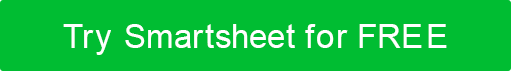 NOMBRE DEL GERENTEFECHA DE HOYTRIMESTRE 1TRIMESTRE 1TRIMESTRE 1TRIMESTRE 2TRIMESTRE 2TRIMESTRE 2TRIMESTRE 3TRIMESTRE 3TRIMESTRE 3TRIMESTRE 4TRIMESTRE 4TRIMESTRE 4OBJETIVOS% HECHOASIGNADO AENEROFEBMAABRMAYOJUNJULAGOSTOSEPTOCTNOVDicOBJETIVO 184%Tarea 1100%Subtarea A100%Tarea 290%Subtarea A70%Subtarea B60%OBJETIVO 218%Tarea 15%Tarea 230%Tarea 30%OBJETIVO 3Tarea 10%Tarea 20%Tarea 30%OBJETIVO 4Tarea 10%Tarea 20%Tarea 30%RENUNCIACualquier artículo, plantilla o información proporcionada por Smartsheet en el sitio web es solo para referencia. Si bien nos esforzamos por mantener la información actualizada y correcta, no hacemos representaciones o garantías de ningún tipo, expresas o implícitas, sobre la integridad, precisión, confiabilidad, idoneidad o disponibilidad con respecto al sitio web o la información, artículos, plantillas o gráficos relacionados contenidos en el sitio web. Por lo tanto, cualquier confianza que deposite en dicha información es estrictamente bajo su propio riesgo.